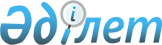 Об утверждении Перечня организаций и должностей работников, по которым устанавливается доплата за условия труда и Правил доплаты за квалификационную категорию
					
			Утративший силу
			
			
		
					Приказ Министра здравоохранения Республики Казахстан от 29 января 2007 года № 50. Зарегистрирован в Министерстве юстиции Республики Казахстан 3 февраля 2007 года № 4536. Утратил силу приказом Министра здравоохранения Республики Казахстан от 30 июля 2010 года № 576

      Сноска. Утратил силу приказом Министра здравоохранения РК от 30.07.2010 № 576 (порядок введения в действие см. п. 6).      Во исполнение постановления Правительства Республики Казахстан от 30 ноября 2006 года N 1156 "О внесении дополнений и изменений в постановление Правительства Республики Казахстан от 11 января 2002 года N 41",  ПРИКАЗЫВАЮ: 

      1. Утвердить перечни: 

      1) должностей медицинским работникам, служащим и техническим работникам центров по профилактике и борьбе со СПИД, работников научно - исследовательских организаций, научно-производственных объединений и их структурных подразделений, в том числе по производству бактериальных и вирусных препаратов, которым устанавливается доплата в размере 60 % от должностного оклада за выполнение научной тематики по проблеме СПИД и контактирующих с больными СПИД и ВИЧ-инфицированными, работающих с вирусом СПИД и потенциально зараженным ВИЧ-материалом (в том числе животным) согласно приложению 1; 

      2) организаций и должностей работников, по которым устанавливается доплата за особые условия труда согласно приложению 2. 

      2. Утвердить Правила доплаты за квалификационную категорию согласно приложению 3. 

      3. Признать утратившим силу приказ Министра здравоохранения Республики Казахстан от 19 июля 2004 года N 541 "О перечнях организаций и должностей работников, по которым устанавливается доплата за условия труда" (зарегистрированный в Реестре государственной регистрации нормативных правовых актов за N 3009, опубликован в Бюллетене нормативных правовых актов центральных исполнительных и иных государственных органов Республики Казахстан, 2004 г., N 37-40, ст. 1025.). 

      4. Департаменту экономики и финансов Министерства здравоохранения Республики Казахстан (Тажибаева С.М.) направить настоящий приказ на государственную регистрацию в Министерство юстиции Республики Казахстан. 

      5. Департаменту организационно-правовой работы Министерства здравоохранения Республики Казахстан (Акрачкова Д.В.) обеспечить официальное опубликование в средствах массовой информации настоящего приказа после его государственной регистрации в Министерстве юстиции Республики Казахстан. 

      7. Контроль за исполнением настоящего приказа возложить на вице-министра Нусупову А.Б. 

      8. Настоящий приказ вводится в действие с 1 января 2007 г.        Министр Приложение 1                  

к приказу Министра            

здравоохранения               

Республики Казахстан          

от 29 января 2007 года N 50   

           Перечень должностей медицинским работникам, служащим и 

     техническим работникам центров по профилактике и борьбе со СПИД, 

  работников научно-исследовательских организаций, научно-производственных 

   объединений и их структурных подразделений, в том числе по производству 

    бактериальных и вирусных препаратов, за выполнение научной тематики по 

     проблеме СПИД и контактирующие с больным СПИД и ВИЧ-инфицированными, 

      работающие с вирусом СПИД и потенциально зараженным ВИЧ-материалом 

     (в том числе животным), по которым устанавливается доплата в размере 

                        60 % от должностного оклада. Приложение 2                  

к приказу Министра            

здравоохранения               

Республики Казахстан          

от 29 января 2007 года N 50   

               Перечень организаций и должностей работников, 

        по которым устанавливается доплата за особые условия труда    Приложение 3                  

к приказу Министра            

здравоохранения               

Республики Казахстан          

от 29 января 2007 года N 50    

  Правила доплаты за квалификационную категорию .       1. Доплата за квалификационную категорию  медицинским работникам, а также руководителям подразделений (заведующим отделениями, главным медицинским сестрам, старшим медицинским сестрам) производится за фактически отработанное время. 

      2. Руководителям медицинских организаций, их заместителям доплата за квалификационную категорию по врачебным специальностям производится только в случаях выполнения работы по совмещаемой специальности. 
					© 2012. РГП на ПХВ «Институт законодательства и правовой информации Республики Казахстан» Министерства юстиции Республики Казахстан
				NN Перечень организаций Перечень должностей работников 1 Государственное 

учреждение 

"Республиканский центр 

по профилактике и 

борьбе со СПИД" 

Министерства 

здравоохранения 

Республики Казахстан Медицинские работники, служащие и технические работники 2 Областные (городские) 

центры по профилактике 

и борьбе со СПИД Медицинские работники, служащие и технические работники 3 В научно-исследовате- 

льских организациях 

здравоохранения, 

занятых научно- 

исследовательской 

работой по проблеме 

ВИЧ/СПИД Директор,заместитель директора: по лечебной работе 

и науке 

Профессор, доцент. Главный 

научный сотрудник, ведущий 

научный сотрудник, старший 

научный сотрудник, научный 

сотрудник, младший научный 

сотрудник. Врач-лаборант, 

лаборант, помощник медицинской 

сестры (санитарка) N Перечень 

организаций 

(подразделений) Перечень 

должностей 

работников Особые 

условия Приме- 

чание 1 Государственные 

противочумные 

учреждения 

станции, 

(отделения) 

Министерства 

здравоохранения 

Республики 

Казахстан Все работники, 

независимо от 

наименования 

должности 

и специальности За работу с 

возбудителями 

особо опасных 

инфекций и 

материалами 

возможно 

зараженными 2 РГКП«"Казахский 

научный Центр 

карантинных и 

зоонозных 

инфекций имени 

М. Айкимбаева" 

Министерства 

здравоохранения 

Республики 

Казахстан Все работники, 

независимо от 

наименования 

должности 

и специальности За работу с 

возбудителями 

особо опасных 

инфекций и 

материалами 

возможно 

зараженными 3 Лаборатории и 

отделы особо 

опасных инфекций 

ГУ«"Казахская 

республиканская 

санитарно-эпиде- 

миологическая 

станция", 

Центров 

санитарно- 

эпидемиологи- 

ческой экспертизы 

областей, 

городов Астаны, 

Алматы Работники 

лабораторий, 

отделов 

особо опасных 

инфекций и 

вивариев За работу с 

возбудителями 

особо опасных 

инфекций и 

материалами 

возможно 

зараженными 4 Лаборатории 

трансмиссивных 

вирусных 

инфекций 

и паразитологии 

РГКП "Научный 

центр гигиены и 

эпидемиологии" 

Министерства 

здравоохранения 

Республики 

Казахстан Работники 

лабораторий, 

трансмиссивных 

вирусных 

инфекций и 

паразитологии 

РГКП«"Научный 

центр гигиены и 

эпидемиологии" 

Министерства 

здравоохранения 

Республики 

Казахстан За работу с 

возбудителями 

особо опасных 

инфекций и 

материалами 

возможно 

зараженными 5 Государственное 

учреждение 

"Центр Медицины 

катастроф" и его территори- 

альные 

подразделения Работники 

специализиро- 

ванных бригад 

по оказанию 

медицинской 

помощи при 

чрезвычайных 

ситуациях За оказание 

экстренной 

медицинской 

помощи по 

ликвидации 

последствий 

чрезвычайных 

ситуаций 

природного и 

техногенного 

характера 6 Государственное 

учреждение 

"Казахский 

республиканский 

лепрозорий" 

Министерства 

здравоохранения 

Республики 

Казахстан Все работники 

независимо от 

наименования 

должности и 

специальности За организацию 

и лечение 

лепры 

заболеваний 7 Государственное 

учреждение 

"Центр судебной медицины" 

Министерства 

здравоохранения 

Республики 

Казахстан и его 

территориальные 

подразделения, 

патологоанатоми- 

ческие бюро 

(отделения и 

лаборатории) Руководители и 

их заместители 

по экспертной 

работе, 

заведующие 

экспертными 

подразделени- 

ями, лаборато- 

риями,отделени- 

ями, эксперты: 

врачи, биологи, 

химики, 

гистологи, 

молекулярные 

биологи, 

судебно-меди- 

цинские экспер- 

ты, медицинские 

сестры, фельд- 

шера, медицин- 

ские регистра- 

торы и санитары За осуществле- 

ние судебно- 

медицинской 

экспертной 

деятельности 8 Семейные 

врачебные 

амбулатории 

городские 

поликлиники 

(подразделения),том числе 

поликлиники 

центральных 

районных больниц, 

поликлиники 

противотуберку- 

лезных больниц 

сельских 

районов, 

центральные 

районные 

поликлиники 

(консультативно- 

диагностичес- 

кие), а также 

диспансера 

(поликлинические 

подразделения) 

- противотубер- 

кулезные, 

неврологические, 

онкологические, 

психо-невроло- 

гические, 

наркологические 

и центры по 

профилактике и 

лечению 

зависимых 

заболеваний Заведующие 

терапевтичес- 

кими, 

педиатрическими 

отделениями, 

старшие 

участковые 

медицинские 

сестры, а также 

терапевты 

подростковых 

служб, психиат- 

ры, фтизиатры, 

онкологи, 

наркологи и 

участковые 

медицинские 

сестры 

указанных служб За оказание 

первичной 

медико-сани- 

тарной помощи 

населению 

в условиях 

территориаль- 

ного участка 9 Государственное 

учреждение 

"Республиканский 

клинический 

госпиталь для 

инвалидов 

Отечественной 

войны" 

отделения и 

подразделения 

в составе других 

больниц Все медицинские 

и фармацевти- 

ческие 

работники 

независимо от 

наименования 

должностей и 

специальностей, 

служащие, тех- 

нические 

работник и 

другие работники За оказание 

медицинской 

помощи в 

госпиталях для 

инвалидов 

великой 

Отечественной 

войны и лиц, 

приравненных к 

ним, и 

специальных 

отделениях в 

составе 

больниц 10 Медицинским 

работникам, 

медицинских 

отрядов 

специального 

назначения, 

организованных 

для непосред- 

ственного 

оказания 

экстренной 

медицинской 

помощи и 

спасательных 

работ Медицинские 

работники, 

выездных 

бригад станции 

санитарной 

авиации, 

отделений 

плановой и 

экстренной 

консультативнойпомощи 

республиканских 

областных и 

региональных 

больниц незави- 

симо от 

наименования 

должностей и 

специальностей За оказание 

экстренной 

медицинской 

помощи 